This job aid will show you how to run progress reports, export to Excel, sort and interpret results. The goal is to get the number of new enrollments and new completions.Progress Report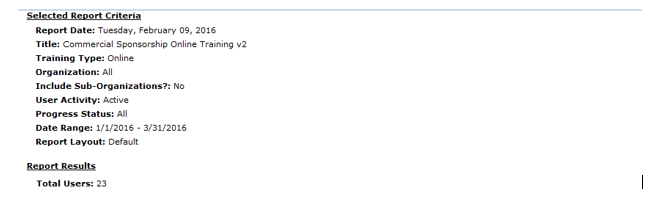 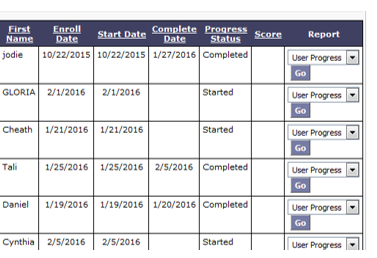 (Export to Excel and go to step #2)View Report in Excel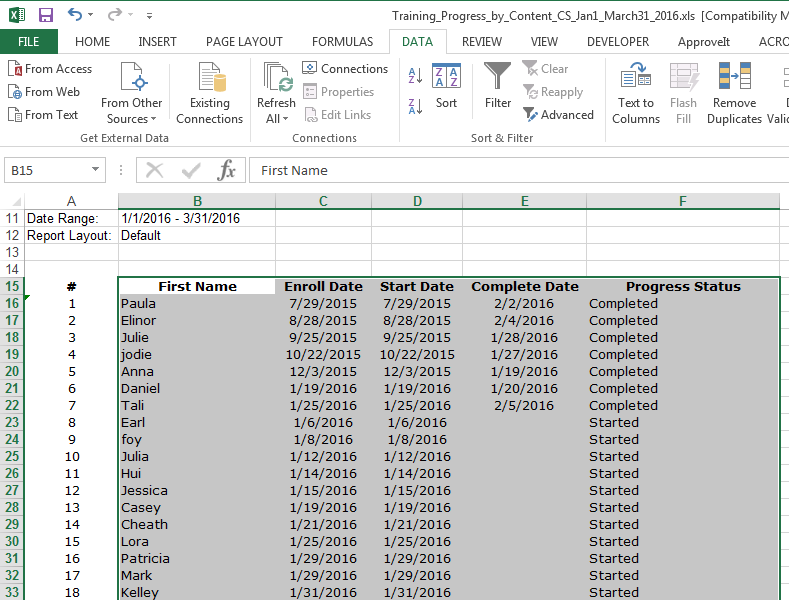 3. Sort Data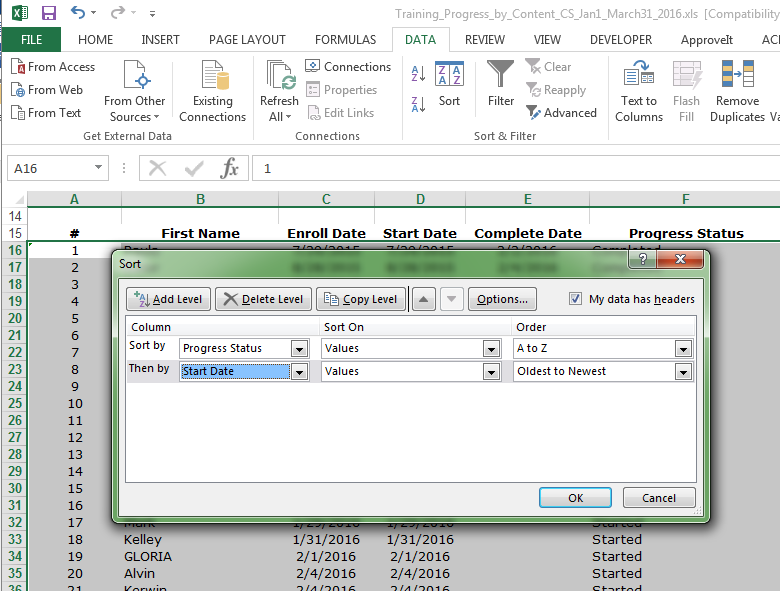 Interpret Results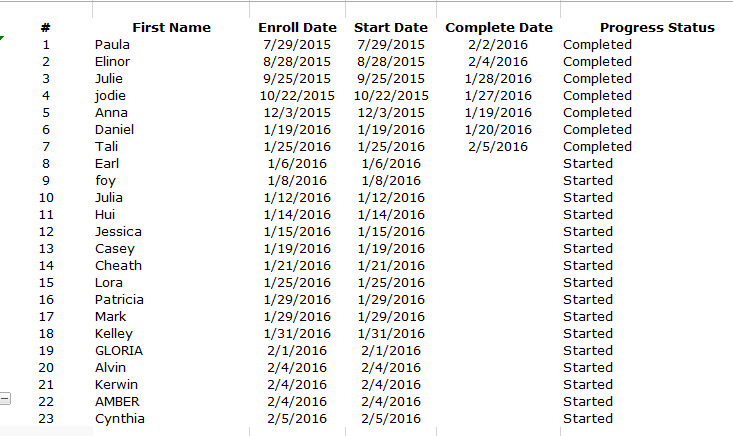 